№ 21 жалпы                                                                             	    ГУ «Средняя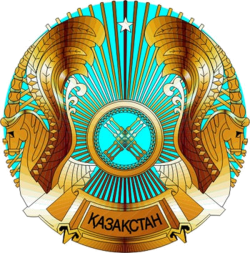 орта білім беру			         общеобразовательнаямектебі» ММ				    школа № 21»БҰЙРЫҚ					    ПРИКАЗ 				Павлодар қаласы						               город Павлодар№ 1-03/97 (а)					                          «2» апреля 2018 г.О завершении 2017 – 2018  учебного года и проведении итоговой аттестации обучающихся	   Во исполнение приказа отдела образования города Павлодара № 529 от 29.03.2018 г. «О завершении 2017 – 2018 учебного года и проведении итоговой аттестации обучающихся в организациях среднего образования города Павлодара», в целях организованного завершения 2017–2018 учебного года и проведения  переводных и выпускных экзаменов  для учащихся  школыПРИКАЗЫВАЮ: 1.Учебные занятия в 1 – 11 классах завершить 25 мая 2018 года. 2.Провести промежуточную аттестацию учащихся 6,8,10 классов с 26 по 31 мая 2018 года.(приложение 1)3.Провести итоговую аттестацию обучающихся 9-х классов с 28 мая по 8 июня 2018 года, итоговую аттестацию для обучающихся 11-х классов с 29 мая по 9  июня 2018 года. (приложение 1).4.Заместителю директора по УВР Балыбердиной И.В.:4.1. Обеспечить выполнение сроков завершения учебного года, итоговой аттестации для обучающихся 9,11 классов4.2.Подготовить экзаменационные материалы для переводных  экзаменов. 4.3.Освобождение от экзаменов в 9,11 классх осуществлять в соответствии с приказом управления образования области;5.Заместителю директора по УВР Кунгозиной Д.К.:5.1.Подготовить экзаменационные материалы для устных (в том числе по выбору) экзаменов. 5.2.Предоставить в отдел образования следующие документы  по завершению учебного года;-заявки на экзаменационный материал для 9,11 классов – до 19 апреля 2018года;-документы претендента на получение аттестата об общем среднем образовании «Алтын белгі» до 14 мая 2018 года.5.3.Организовать участие выпускников в Едином национальном тестировании.6.Контроль за исполнением данного приказа оставляю за собой.     Директор школы: 	Т.Веневитина С приказом ознакомлена: 	Балыбердина И.В.Кунгозина Д.К.Приложение №1К приказу «О завершении 2017-2018 учебного года и проведении экзаменов»№ 1-03/от 4 апреля  2018 года1.Выпускные экзамены в 11 «А» классе (с  казахским языком обучения)Обязательный экзамен:Родной  язык и литература (письменно, эссе) -29 мая;Тестирование по русскому языку-2 июня;Экзамен по выбору (тестирование)-2 июня;Алгебра и начала анализа ( письменно) - 6 июня;История Казахстана (устно) - 9 июня.2.Выпускные экзамены в 11 «Б» классе (с русским языком обучения):Родной  язык и литература (письменно, эссе) -29 мая;Тестирование по казахскому языку-2 июня;Экзамен по выбору (тестирование) -2 июня:Алгебра и начала анализа (письменно) - 6 июня;История Казахстана (устно) - 9 июня.3. Выпускные экзамены в 9-х классах:9 «Б» класс (с казахским языком обучения)Экзамен по выбору (устно) - 28 маяРусский язык (устно) – 31мая;Родной язык и литература (письменно)- 5 июня;Математика (письменно) – 8 июня;9 «В», «Г», «Д» классы (с русским языком обучения):Экзамен по выбору (устно) - 28 мая;Казахский язык ( устно) – 31мая;Родной язык и литература (письменно) - 5 июня;Математика (письменно) –8 июня.4.Переводные экзамены в 6,8,10-х классах: Приложение №2 К приказу «О завершении 2016-2017 учебного года и проведении экзаменов »№ 1-03/от    21апреля 2017года1.Состав комиссии для проведения переводных экзаменов в 6,8,10 классах:Председатель:         Балыбердина И.В.Члены комиссии:   Жанакова С.Б.                                  Магжанова А.О.                                  Буцыгина Н.В.                                  Шакиева Э.К.2.Состав комиссии для проведения выпускных экзаменов в 9 классе за курс основной средней школы с государственным языком обучения:Председатель:          Кунгозина Д.КЧлены комиссии:     Мустафина Б.Б.                      Кунафина Г.Е.                      Оспанова А.Б.                      Исабаева Г.Т.3.Состав комиссии для проведения выпускных экзаменов в 9 классах за курс основной средней школы с русским языком обучения:     Председатель:       Кунгозина Д.К.      Члены комиссии: Сагитова  Ж.С.                                 Осипова Т.В.                                 Крыкбаева Ж.С.                                 Шишлов М.И.4.Состав комиссии для заполнения аттестатов за курс основного среднего образования:Председатель:          Кунгозина Д.К.Члены комиссии:     Муликбаева У.М.                               Алтынбекова Г.А.                               Радцевич С.А.                               Глазко В.М.5.Состав комиссии для заполнения аттестатов об общем среднем образовании:Председатель:          Кунгозина Д.К.Члены комиссии:     Шильдебаева З.А.                               Рауш О.И.                               Жунусова Д.М.                               Исабаева Г.Т.                               Мухамбетова Р.А.Директор СОШ № 21:           Веневитина Т.Б.№ 21 жалпы                                                                             	    ГУ «Средняяорта білім беру			         общеобразовательнаямектебі» ММ				    школа № 21»БҰЙРЫҚ					    ПРИКАЗ 				Павлодар қаласы						                   город Павлодар№ 1-03/97(а)___					                         «2» апреля 2018 г.О создании независимой комисии по проверке объективности выставления оценок выпускникам1.С целью проверки соответствия заполнения свидетельств за курс основного среднего образования, аттестатов о среднем образовании с книгой выдачи документов строгой отчетности, классных журналовПРИКАЗЫВАЮ: 1.Создать независимую комисиии по проверке объективности выставления оценок выпускникам в следующем составе:Председатель:         Кунгозина Д.К.Члены комиссии:    Мусалинова С.Р.                              Юлдашева Л.Х.                              Осипова Т.В.                              Стрельба Т.П.                              Жумабаева Н.Т.2.Контроль за выполнением данного приказа возложить на ЗДУВР Кунгозину Д.К..Директор школы                       Веневитина Т.Б.№ 21 жалпы                                                                             	    ГУ «Средняяорта білім беру			 общеобразовательнаямектебі» ММ				    школа № 21»БҰЙРЫҚ					    ПРИКАЗ 				Павлодар қаласы						          город Павлодар№ 1-03/97 (а)___					                  « 2» апреля  2018 г.О создании аппеляционных  комиссий1.В соответствии с приказом МОН РК №125 от 18 марта 2008 года ПРИКАЗЫВАЮ: 1.Создать аппеляционные комиссии:-на период переводных экзаменов в 6,8,10-х классах:Председатель:       Балыбердина И.В.   Члены комиссии:   Магжанова А.О.                                   Омарова Ж.М.                                    Сагитова Ж.С.                                    Жунусова Д.М.-на период проведения итоговой аттестации в 9,11 классах:Председатель:       Кунгозина Д.К.Члены комиссии:  Радцевич С.А.                                    Жанакова С.Б.                                    Кенесбаева М.К.                                    Алтынбекова Г.А.2.Контроль за выполнением данного приказа возложить на ЗДУВР Балыбердину И.В.Директор школы                       Веневитина Т.Б.КлассПредмет Форма  экзаменаДатаС государственным языком обученияС государственным языком обученияС государственным языком обученияС государственным языком обучения6 "А"Руский языкустно29 мая6 "Б"Английский языкустно29 мая8 "А"Алгебраписьменно28 маяФизикаустно31 мая8 "Б"Англ.языкписьменно29 маяГеографияустно31 мая10 "А"Алгебраписьменно29 маяКазахская литератураустно31 маяС русским языком обученияС русским языком обучения6 "В"История Казахстанаустно29 мая6 "Г"Английский языкустно29 мая6 "Д"Географияустно29 мая8 "В"Алгебраписьменно28 маяГеографияустно31 мая8 "Г"Алгебраписьменно28 маяРусский языкустно31 мая8 "Д"Алгебраписьменно28 маяФизикаустно31 мая10 "Б"Алгебраписьменно29 маяИстория Казахстанаустно31 маяДиректор школы:Т.Веневитина.